ЧЕРКАСЬКА ОБЛАСНА РАДАГОЛОВАР О З П О Р Я Д Ж Е Н Н Я16.06.2021                                                                                       № 207-рПро нагородження Почесноюграмотою Черкаської обласної радиВідповідно до статті 56 Закону України «Про місцеве самоврядування
в Україні», рішення обласної ради від 25.03.2016 № 4-32/VІІ «Про Почесну грамоту Черкаської обласної ради» (зі змінами):1. Нагородити Почесною грамотою Черкаської обласної ради:за сумлінне ставлення до виконання службових обов'язків, ініціативу 
і наполегливість, виявлені у справі захисту прав і свобод громадян, протидії злочинності, підтриманні публічної безпеки і порядку та з нагоди 6-ї річниці створення Національної поліції України:2. Контроль за виконанням розпорядження покласти на заступника керуючого справами виконавчого апарату, начальника загального відділу ГОРНУ Н. В. та управління юридичного забезпечення та роботи з персоналом виконавчого апарату обласної ради.Заступник голови								В. ДОМАНСЬКИЙБАКАЛАЄгора Васильовича–капітана поліції, начальника сектору дізнання Звенигородського районного відділу поліції ГУНП в Черкаській області;ДЕРКАЧАВіктора Володимировича–старшого сержанта поліції, молодшого інспектора відділення охорони адмінбудинків центру забезпечення ГУНП в Черкаській області;НЕЖИБОВСЬКОГОВіталія Анатолійовича–капітана поліції, начальника сектору відділу кримінальної поліції Уманського районного управління поліції ГУНП в Черкаській області;НЕНАДУСергія Васильовича–капітана поліції, старшого інспектора-кінолога з пошуку вибухових речовин і зброї кінологічного центру ГУНП в Черкаській області;ЮЩЕНКААндрія Володимировича–підполковника поліції, начальника ізолятора тимчасового тримання №3 ГУНП в Черкаській області.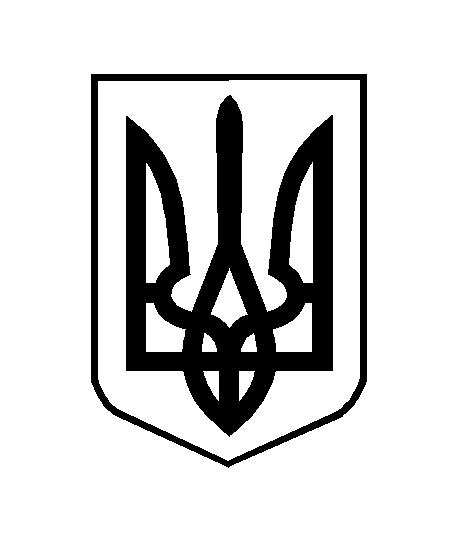 